Вебинар «Экспорт: практика международного маркетинга»Уважаемые коллеги! Международный институт менеджмента объединений предпринимателей ТПП РФ проводит вебинар  (интернет-семинар): «Экспорт: практика международного маркетинга»Время проведения вебинара:  12 декабря 2017 г. с 10-00 до 14-00 по моск.времени. Предпосылки выхода бизнеса на международные рынки:Ужесточение конкуренции на внутренних рынках.Ограниченность национальных рынков по масштабам и объемам.Ограниченность ресурсов (природные, трудовые, финансовые, материальные) и возможность за счет субсидирования экспортной деятельности нарастить объем. Глобализация и монополизация рынков сбыта, сложности в продвижении своей продукции на российском рынке.Проблемы, возникающие у российских предпринимателей при выходе за рубеж.Отсутствие квалифицированных кадров, знающих и понимающих, что делать.Неумение найти партнера и выбрать подходящий рынок сбыта.Сложности понимания инструментов маркетинга за рубежом.Отсутствие финансов для развития. Отсутствие четкого плана работ, выстроенной системы и, как следствие, страх потерпеть неудачу, преувеличение рисков.Учебные модули программы:Определение международного маркетинга Основы международного маркетинга на предприятииОпределение задач выхода на рынокМаркетинговый комплекс 7П.Маркетинговый анализ макро-мезо- и микросреды странАнализ внешних источников информации. Кейс 1 по анализу источниковХарактеристика потребителей внешнего рынкаВыбор рынка сбыта. Кейс 2 Описание продуктаПолевые исследования рынка Решение о целесообразности выхода на рынокУчастие в международных выставках и бизнес миссияхОценка экспортного потенциала продукцииКейс 3 SWAT анализ продукции применительно к новому рынкуОценка экспортного потенциала компанииАдаптация продукции. Анализ по схеме «Товар-страна».Кейс 4 Адаптация упаковкиАдаптация компании к новой странеОн-лайн продажи Выбор экспортной стратегии. Кейс5 по выбору стратегииКаналы распределенияМетоды определения экспортной ценыТайминг проекта по выводу компании на международный рынокРазработка международной маркетинговой стратегииВыбор каналов коммуникации и рекламыБюджетирование и реализация маркетинговой стратегииКейс 6. Создание международной маркетинговой стратегии вашего продуктаВнедрение экспортных маркетинговых проектов в деятельность фирмы.По итогам вебинара Вы сами сможете ответить на следующие вопросы:Какие шаги я должен сделать, чтобы вывести компанию на внешний рынок?Как понять, на какой зарубежный рынок мне ориентироваться?Как выстроить маркетинговую стратегию продвижения на новый рынок?Из каких этапов состоит экспортный проект?Какие источники информации помогают делать марктеинглвые исследования новых рынков?И другие вопросы из практики, а не теории ведения бизнеса.Ведущая вебинара: Трубецкая Анна – бизнес-тренер, эксперт в области международного развития управления через личные ценности, маркетолог, стартапер российских проектов реального бизнеса за рубежом с 2006 в странах Африки, Латинской Америки, Европы, Сербии, Болгарии и бывшего СССР.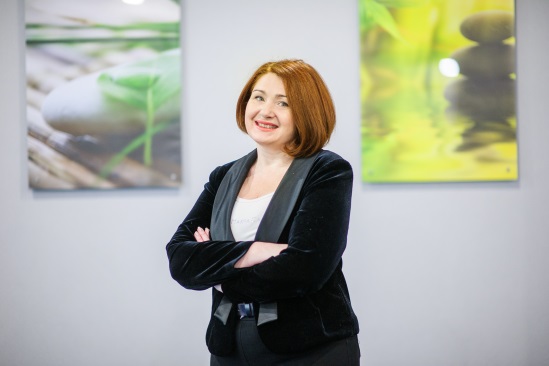 Профессиональный опыт и компетенции:•Уникальный для России опыт в международной работе с 30 странами•Управленческий опыт и опыт проектной деятельности в крупных холдинговых компаниях 17 лет•Навыки создания проектов с базового цикла, использование полного спектра аналитических инструментов маркетолога, управленца и стратега, структурирование бизнес процессов•Обучение и передача технологий и инструментов мотивации и самомотивации как инструментов достижения целейВремя проведения вебинара:  12 декабря 2017 г. с 10-00 до 14-00 по моск.времени.Участники вебинара (интернет-семинара) могут принимать участие:Очно, находясь в региональной ТПП, где будет оборудован зал с проекционным и интернет-оборудованием с налаженной связью с центральным отделением проведения мероприятия;Дистанционно через интернет на своем рабочем месте;Дистанционно через интернет на своем домашнем компьютере;Имеется возможность участвовать с планшета или смартфонов.Участники вебинара получают именной электронный сертификат установленного образца Международного института менеджмента ТПП РФ о повышении квалификации.Дополнительно: участникам вебинара после проведения мероприятия предоставляется на месяц интернет-ссылка записи вебинара для просмотра в офлайн-режиме.Стоимость участия в вебинаре:
           Для участия специалистов из коммерческих организаций – 5 000 руб.,Для участия специалистов из организаций-членов палат и государственных        организаций – 4 500 руб.,Дополнительная скидка: для двух и более участников из одной организации 10% 
Регистрация заканчивается  11 декабря  2017 г.Обращаем Ваше внимание, количество возможных подключений к вебинару ограничено!
Регистрация на вебинар (интернет-семинар) на сайте: http://www.iimba.ru/webinars/sectionsofveb/Далее зарегистрированному участнику будет по электронной почте выслан счет на безналичную оплату и ближе к проведению вебинара интернет-ссылка для входа в систему.Техническая проверка компьютерного оборудования слушателей вебинара состоится: 11 декабря  2017 г. в 12-00 по московскому времени по интернет-ссылке https://go.myownconference.ru/x/TestТест интернет соединения с оболочкой - https://myownconference.ru/testerДля участия с планшетов или смартфонов необходимо установить приложение MyOwnConference:Арр Store https://itunes.apple.com/ru/app/myownconference/id1067798941?mt=8Google play https://play.google.com/store/apps/details?id=air.com.dosware.myconference&hl=ruТелефон для справок: (495) 134-34-71  E-mail: tpprf@iimba.ruДо встречи в виртуальном пространстве!Технические требования к участию в вебинаре Для участия в вебинаре Вам понадобится компьютер (ноутбук), подключенный к интернету с акустикой, дополнительно можно подключить вебкамеру и микрофон.   Рекомендуемая скорость соединения составляет от 256 kbps. Эта скорость доступна практически на любом подключении в офисе или дома (LAN, ADSL, WiFi).                   Формат вебинара позволяет сохранить качество обучения: каждый слушатель видит и слышит преподавателя, видит слайды, может скачать учебные материалы и заполнить задания, в любой момент может задать онлайн-вопрос преподавателю или другим участникам. Техническое тестирование участников вебинара состоится: 11 декабря2017 г. в 12-00 по моск. времени по интернет-ссылке https://go.myownconference.ru/x/TestУважаемые участники вебинаров! Мы рады сообщить Вам, что теперь участвовать в вебинарах можно при помощи мобильных устройств (смартфоны и планшеты на операционных системах: Android и IOS) в приложении MyOwnConferenceРекомендуем пользоваться интернет-браузером Google Chrome.Правила участия в вебинаре:Всем участникам вебинара необходимо заранее регистрироваться, протестировать и настроить своё компьютерное оборудование (Организаторы вебинара не несут ответственность за неправильно настроенное оборудование, программное обеспечение участников вебинара и нарушения работы местных интернет-провайдеров, предоставляющие услуги интернет-связи участникам вебинара. В работе вебинара не считаются дефектами незначительные малозаметные задержки видеоизображения и звука).Участникам вебинара запрещено флудить в чате вебинара (писать некорректные, бессмысленные, многократно повторяемые какие-либо слова и фразы). Нарушители после предупреждения будут забанены (для них будет закрыта возможность писать в чате). Просьба быть вежливыми – Ваши сообщения видят Ваши коллеги из других регионов. При входе в систему вебинара участники вебинара обязаны вводить свои верные данные: Ф.И.О., наименовании организации, города и др. (Пример: Иванов, ТПП, Москва). Участники с неопределенными данными после предупреждения будут удалены из системы. 